МКУК «Фалёнская ЦБ»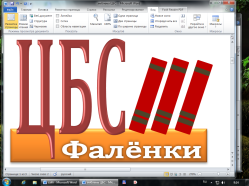 Имена в истории районаЮГРИН   ГРИГОРИЙ  МАКСИМОВИЧПочётный житель Фалёнского района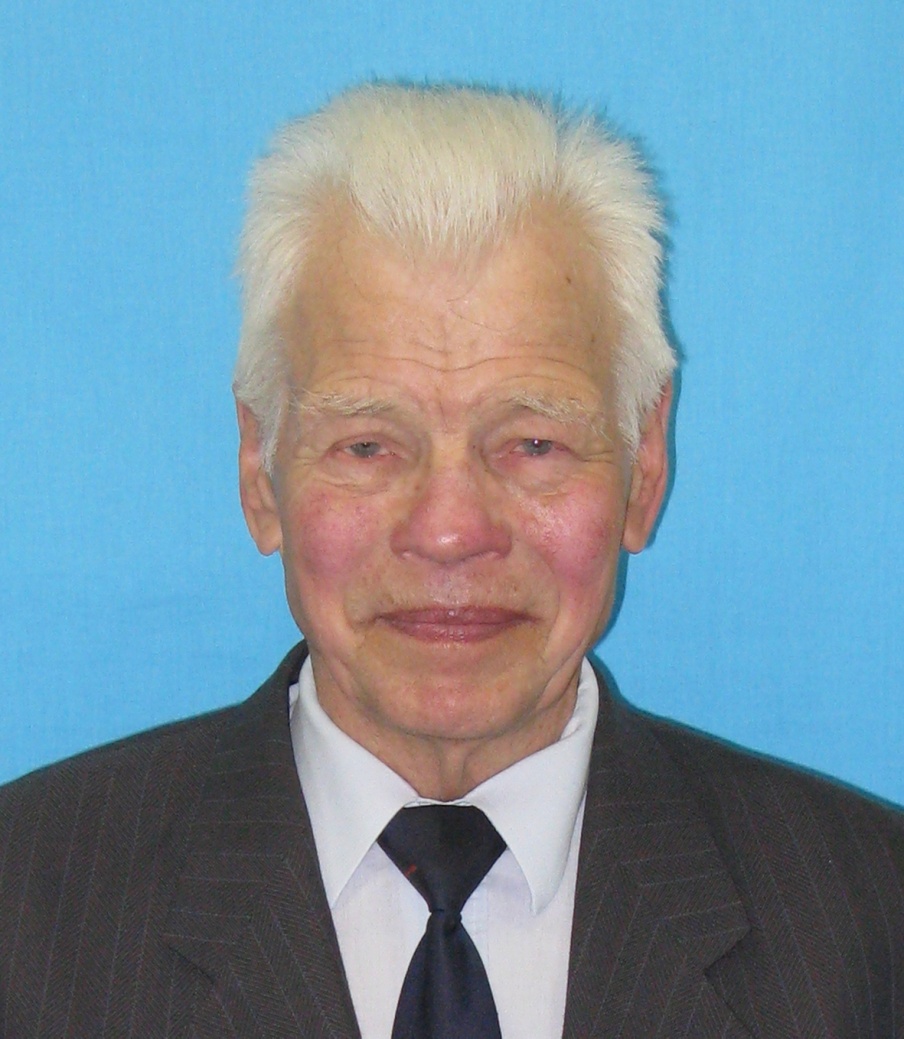 К 90-летию Фалёнского района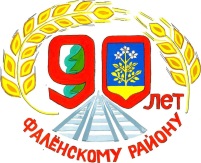 пгт. Фалёнки2019 г.          Югрин Григорий Максимович, (01.12.1928 - 08.11. .), родился в д. Бакуличи Мурашинского района.С 1965 - по 1993 год – возглавлял колхоз «Победа». Как руководитель, Югрин Г.М. внес большой вклад не только в экономическое и социальное развитие села Верхосунье, но и всего района. Рентабельность руководимого им хозяйства доходила до 65%- огромное достижение в сельском хозяйстве тех лет. В колхозе вели учет затрат, снижали себестоимость продукции, добились высоких урожаев зерновых, картофеля,  надоев, научились хранить и выгодно сбывать выращенную продукцию.  По образованию агроном, Григорий Максимович высоко ценил труд своих специалистов: главного экономиста, бухгалтера, зоотехника, агронома. 	Югрин Г.М. награжден орденами «Знак Почета», Трудового Красного Знамени, медалью «За трудовое отличие», в 1997 году ему, одному из немногих в районе, была вручена медаль «Маршалл Советского Союза Жуков Г.В. - 100 лет со дня рождения».Звание «Почетный житель Фаленского района» присвоено решением районной Думы от  07.06.1999 г. №116.